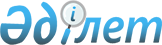 О дополнительных мерах по выполнению Программы приватизации и реструктуризации в электроэнергетике и дальнейшему реформированию электроэнергетического рынкаПостановление Правительства Республики Казахстан от 31 июля 1997 г. N 1193



          В соответствии с Программой приватизации и реструктуризации в
электроэнергетике, утвержденной постановлением Правительства
Республики Казахстан от 30 мая 1996 г. N 663  
 P960663_ 
  "О Программе
приватизации и реструктуризации в электроэнергетике", осуществлено
отделение энергопроизводящих предприятий от Национальной
энергетической системы и проведено их акционирование. В основном
сформированы национальная электрическая сеть и региональные
электросетевые компании с передачей им функций по электроснабжению
регионов. Завершается приватизация электростанций. Таким образом,
решены главные задачи первого и второго этапов Программы.




          В целях реализации третьего этапа Программы и формирования
свободного рынка электроэнергии Правительство Республики Казахстан
постановляет:




          1. Принять предложенную Министерством энергетики и природных
ресурсов Республики Казахстан и акционерным обществом "Казахстанская
компания по управлению электрическими сетями "KEGOC" модель
организации рынка электроэнергии и утвердить Программу дальнейшего
развития рынка электроэнергии на 1997-2000 годы (прилагается).




          Установить, что функции организатора оптового рынка
электроэнергии в соответствии с Программой дальнейшего развития
рынка электроэнергии на 1997-2000 годы осуществляет акционерное
общество "Казахстанская компания по управлению электрическими сетями
"КЕGОС".




          2. Министерству экономики и торговли Республики Казахстан в
срок до 29 августа 1997 года разработать и утвердить методологию
расчета тарифов на услуги по транзиту электроэнергии по линиям
электропередачи.




          3. Министерству энергетики и природных ресурсов Республики
Казахстан:




          в срок до 10 августа 1997 года совместно с Министерством
финансов Республики Казахстан принять в установленном
законодательством порядке необходимые организационные меры по
передаче в уставный фонд акционерного общества "Казахстанская
компания по управлению электрическими сетями "KEGOC" линий
электропередачи, которые в соответствии с постановлением
Правительства Республики Казахстан от 1 ноября 1996 г. N 1336
 
 P961336_ 
  "О перечне объектов, находящихся в исключительной
государственной собственности и не подлежащих приватизации" не
подлежат приватизации в 1996-1998 годах;




          совместно с Министерством юстиции и Министерством экономики и
торговли Республики Казахстан обеспечить разработку
нормативно-правовой базы функционирования рынка электроэнергии;




          в месячный срок по согласованию с Министерством юстиции
Республики Казахстан внести в Правительство Республики Казахстан
предложения о приведении ранее принятых решений Правительства и
ведомственных нормативных актов в соответствие с настоящим
постановлением.





     Премьер-Министр
  Республики Казахстан

                                         Утверждена



                                постановлением Правительства
                                    Республики Казахстан
                                  от 31 июля 1997 г. N 1193











                                                          Программа




             дальнейшего развития рынка электроэнергии
                         на 1997-2000 годы

     Настоящая Программа определяет:
     модель организации рынка электроэнергии на территории
Республики Казахстан;
     поэтапный план действий Правительства Республики Казахстан по
развитию рынка электрической энергии на территории республики;
     задачи Министерства энергетики и природных ресурсов Республики
Казахстан и акционерного общества "Казахстанская компания по
управлению электрическими сетями ("KEGOC") по созданию
конкурентного саморегулирующегося рынка электроэнергии, цели и
методы государственного регулирования в этой области.

            I. Модель организации рынка электроэнергии
                 на территории Республики Казахстан

     Инфраструктура

     Организация сетей подачи электроэнергии

     Сети подачи электроэнергии подразделяются на три уровня:
межрегиональный, региональный и местный.





          Межрегиональный уровень включает в себя линии высокого
напряжения 1150, 500 и 220 кВ, образующие национальную систему
передачи электрической энергии и осуществляющие доставку
электроэнергии от производителей общего пользования и производящих
региональных сетей до потребляющих региональных сетей и крупнейших
потребителей. Стоимость транспортировки исчисляется из объема
переданной энергии и расстояния между производителем и потребителем
с помощью дифференцированного тарифа.




          Региональный уровень включает в себя региональные ЛЭП 110, 35 и
менее кВ, осуществляющие передачу электрической энергии от
подстанций сетей межрегионального уровня, небольших местных
производителей до конечных потребителей большой и средней мощности и
распределительных предприятий, обслуживающих сети микрорайонов.
Тариф за транзит по этим сетям устанавливается в виде платы за вход.
В регионах с обширной территорией допускается деление региона на
зоны; плата за вход при этом взимается при каждом пересечении
границы зоны от источника до потребителя.




          Местный уровень представлен сетями масштаба микрорайона,
осуществляющими доставку энергии до конечных потребителей малой
мощности и населения. Тариф устанавливается в виде платы за вход.








          Минимизация тарифов на транзит электроэнергии по сетям








          В целях минимизации тарифов на транзит электроэнергии
предполагается практиковать передачу сетей в имущественный наем на
конкурсной основе на ограниченный период времени (от 1 до 5 лет - в
зависимости от уровня сетей). При этом обязательными условиями найма
должно быть наличие у претендента программы развития сетей,
определение в этой программе норм замены оборудования и соблюдение
требований по резерву надежности, которые должны определяться:




          Правительством Республики Казахстан - по межрегиональным сетям;




          местными исполнительными органами - по региональным и
распределительным сетям.




          При невозможности передачи сетей в имущественный наем (в случае
их приватизации и по другим причинам) к ним применяются меры
антимонопольного регулирования по специальной методике.








          Контроль качества и диспетчеризация








          Для обеспечения необходимого качества электрической энергии
(стабильность частоты) на энергопроизводящих станциях необходимо
иметь достаточный запас мгновенной мощности. Участники рынка
электроэнергии должны оплачивать вынужденный простой энергоагрегатов
в периоды отсутствия необходимости в дополнительной мощности путем
покупки опционов на получение необходимой превышающей мощности.




          Контроль за соответствием приобретенной и потребляемой мощности
осуществляет Центральное диспетчерское управление Национальной
энергосистемы.








          Механизм рынка








          Оптовый рынок








          Энергопроизводящие станции по технологическим условиям
определяют основную и мгновенную мощность своих энергоагрегатов и в
соответствии с календарными планами деятельности выпускают
соответствующее количество форвардов и опционов.




          Форварды представляют собой контракты на подачу продавцом
покупателю электроэнергии конкретной мощности в конкретный период
времени. Срок между приобретением и началом поставки мощности
определяется производителем.




          Опционы продаются для оплаты изменений мгновенной мощности в
моменты избыточных и пиковых нагрузок.




          Оптовые покупатели электроэнергии (торговые компании,
энергопулы и крупнейшие промышленные предприятия) самостоятельно
определяют свою потребность в мощности и, исходя из сложившихся цен,
приобретают необходимое количество форвардов и опционов. При этом
при приобретении форварда предполагается точное соответствие между
приобретенной и потребленной энергией, поскольку излишнее или
меньшее потребление электроэнергии не будет допущено диспетчерским
управлением.




          Регулирование колебаний мощности осуществляется через опционы.
Поскольку производители мгновенной мощности ожидают получить выручку
за опционы на уровне выручки по форвардам (иначе низкая цена на
мгновенную мощность приведет к сужению ее объемов), то на оптовом
рынке цена на опционы по мгновенной мощности должна быть сопоставима
со стоимостью форвардов.




          Купля-продажа форвардов и опционов происходит на биржах, на
внебиржевом рынке либо в торговой системе, организуемой компанией по
управлению межрегиональными электрическими сетями. Все сделки
регистрируются в депозитарии, открытом в компании по управлению




электросетями для подготовки распоряжений по диспетчеризации.

     Розничный рынок

     Оптовые торговцы энергией приобретают форварды и опционы в
соответствии с подготовленными ими расчетами по стандартному
потреблению и пиковым нагрузкам, формируют резерв мощности для
реализации "по факту" конечным потребителям и дилерским компаниям.

           II. Первый этап: создание инфраструктуры рынка
                  (август 1997 года - май 1998 года)

     Структура сетей






          На этом этапе заканчивается формирование межрегиональных
электрических сетей на принципах обеспечения надежности,
безопасности и создания условий для развития конкурентной среды. В
уставный фонд АО "KEGOC" передаются линии электропередачи согласно
перечню линий электропередачи, не подлежащих приватизации в
1996-1998 годах.




          Региональные распределительные энергетические компании
разделяются по функциональному признаку. Активы, осуществляющие
монопольную функцию (транспортировка электроэнергии), до конца 1997
года выделяются в отдельное предприятие. Тариф на транзит по сетям
регулируется антимонопольными органами.




          Территориальные комитеты по ценовой и антимонопольной политики
в целях повышения эффективности управления сетями до конца 1997 года
должны принять решение о целесообразности дальнейшего разделения
распределительных сетей до уровня районных с образованием отдельных
предприятий по их обслуживанию и о применении одной из трех методик
начисления тарифа: от расстояния, оплата по зонам и "плата за вход".




          Вместе с тем должна быть выработана единая методология для
расчета тарифа на услуги по транспортировке электроэнергии (август
1997 года) и условия по передаче сетей в имущественный наем (март
1998 года).




          АО "KEGOC" должно провести необходимую работу для того, чтобы
сети всех уровней были оснащены приборами коммерческого учета
электроэнергии и средствами телеуправления (октябрь 1997 года; а для
сетей низшего уровня - май 1998 года).








          Поставка электроэнергии








          Функции поставки электроэнергии предполагается передать оптовым
поставщикам энергии. Местные исполнительные органы должны создать
условия для появления конкурирующих поставщиков энергии.




          В целях повышения экономической стабильности
электроэнергетической отрасли поставщики электроэнергии будут
вынуждены проводить жесткую политику по сбору средств за отпущенную
электроэнергию. Министерство энергетики и природных ресурсов
Республики Казахстан совместно с АО "KEGOC" и оптовыми продавцами
электроэнергии должны будут провести в этой связи необходимую
разъяснительную работу.




          На этом этапе АО "KEGOC" должен будет:




          используя стороннее финансирование, выступить оптовым




покупателем энергии у производителей по срочным контрактам;
     сформировать технологию управления мощностью на основании
заключенных контрактов;
     до марта 1998 года произвести подготовку системы учета
контрактов (депозитарий), торговую систему.
     Территориальные комитеты по ценовой и антимонопольной политике
должны будут регулировать тарифы на электроэнергию у монопольных
поставщиков. Цены на электроэнергию у поставщиков, работающих в
регионах с высоким уровнем конкуренции, должны быть освобождены от
регулирования.

            III. Второй этап: запуск рыночного механизма
                (июнь 1998 года - декабрь 1998 года)

     Структура сетей






          Предприятия распределительных электросетей, находящиеся в
государственной собственности, должны быть на этом этапе переданы в
имущественный наем. Тариф на транспортировку электроэнергии по этим
предприятиям будут формироваться в результате конкурентной борьбы
управляющих компаний за право управлять сетями. Деятельность
распределительных сетей, находящихся в частной собственности,
подлежит регулированию со стороны Государственной регулирующей
комиссии по электроэнергетике. Деятельность всех компаний,
управляющих сетями, лицензируется.








          Поставка электроэнергии








          Производящие станции с сентября 1998 года прекратят продажу
электроэнергии по существующей схеме (заявка-фактоплата) и будут
продавать электроэнергию исключительно на основании срочных
контрактов, которые структурируются на контракты по поставке
постоянной мощности (форварды) и контракты на право получения
мгновенной мощности (опционы). Будут функционировать торговая
система и система учета (депозитарий) срочных контрактов.
Центральное диспетчерское управление мощностями будет поэтапно
переведено на управление по командам из депозитария. С этой целью
одним из обязательных условий использования сетей должна быть
регистрация контрактов на поставку электроэнергии. С сентября 1998
года предполагается вывести из состава АО "KEGOC" торговую
структуру, которая станет самостоятельным оптовым продавцом
электроэнергии.




          Оптовым торговцам электроэнергией необходимо будет создать
взаимный страховой фонд для компенсации последствий аварий на
станциях и в сетях (сентябрь 1998 года). Фонд примет на себя расходы,
связанные с поддержанием необходимого резерва мощности по
стабилизации энергоснабжения в моменты аварий и катастроф.




          До конца 1998 года в имущественный наем предполагается передать
АО "КЕGОС". Одним из условий имущественного найма должно быть
обязательство строительства линий электропередачи, диверсифицирующих
электроснабжение регионов.








                              IV. Третий этап: развитие конкуренции




                              (январь 1999 года - декабрь 2000 года)








          Структура сетей








          Все тарифы на транспортировку электроэнергии будут
устанавливаться либо в результате конкурентной борьбы за право
имущественного найма, либо путем государственного антимонопольного
регулирования.








          Поставка электроэнергии








          На оптовом рынке будет действовать торговля форвардами и
опционами. Спекулятивные колебания цен на электроэнергию должны
компенсироваться правилами оптового рынка.




          На розничном рынке оптовые поставщики энергии создадут
дилерские компании. Активная часть потребителей, со своей стороны,
также создаст свои ассоциации для покупки электроэнергии у оптовых
торговцев. Правительством Республики Казахстан будут предприниматься
усилия по развитию конкуренции на розничном рынке электроэнергии
путем поддержки розничных поставщиков электроэнергии и развития
антимонопольного законодательства. По мере развития конкуренции
регулирование цен на электроэнергию предполагается отменить.









					© 2012. РГП на ПХВ «Институт законодательства и правовой информации Республики Казахстан» Министерства юстиции Республики Казахстан
				